Employment Application						Applicant InformationEducationReferencesPlease list three professional references.Previous EmploymentMilitary ServiceDisclaimer and SignatureIn exchange for the consideration of my job application by Elevate Trampoline Park (hereinafter called “the Company”, I agree that:Neither the acceptance of this application nor the subsequent entry into any type of employment relationship, either in the position applied for or any other position, and regardless of the contents of employee handbooks, personnel manuals, benefit plans, policy statements, and the like as they may exist from time to time, or other Company practices, shall serve to create an actual or implied contract of employment, or to confer any right to remain an employee of Elevate Trampoline Park or otherwise to change in any respect the employment-at-will relationship between it and the undersigned, and that relationship cannot be altered except by a written instrument signed by the President/General Manager of the Company.  Both the undersigned and Elevate Trampoline Park may end the employment relationship at any time, without specified notice or reason.  If employed, I understand that the Company may unilaterally change or revise their benefits, policies and procedures and such changes may include reduction in benefits. I authorize investigation of all statements contained in this application.  I understand that the misrepresentation or omission of facts called for is cause for dismissal at any time without any previous notice.  I hereby give the Company permission to contact schools, previous employers (unless otherwise indicated), references, and others, and hereby release the Company from any liability as a result of such contract. I understand that, in connection with the routine processing of your employment application, the Company may request from a consumer reporting agency an investigative consumer report including information as to my credit records, character, general reputation, personal characteristics, and mode of living.  Upon written request from me, the Company, will provide me with additional information concerning the nature and scope of any such report requested by it, as required by the Fair Credit Reporting Act.  I further understand that my employment with the Company shall be probationary for a period of sixty (60) days, and further that at any time during the probationary period or thereafter, my employment relation with the Company is terminable at will for any reason by either party.  I certify that my answers are true and complete to the best of my knowledge. If this application leads to employment, I understand that false or misleading information in my application or interview may result in my release.This Company is an equal employment opportunity employer.  We adhere to a policy of making employment decisions without regard to race, color, religion, sex, sexual orientation, national origin, citizenship, age or disability.  We assure you that your opportunity for employment with this Company depends solely on your qualifications.Thank you for completing this application form and for your interest in our business.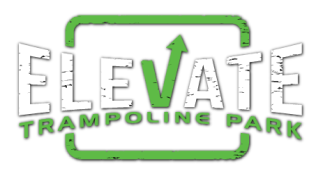 Full Name:Date:LastFirstM.I.Address:Street AddressApartment/Unit #CityStateZIP CodePhone:EmailDate Available:Social Security No.:Desired Salary:$Position(s) Desired:List days you are available to work:List hours you available to work:Are you a citizen of the ?YESNOIf no, are you authorized to work in the U.S.?YESNOHave you ever worked for this company?YESNOIf yes, when?Have you ever been convicted of a felony?YESNOIf yes, explain:High School:Address:From:To:Did you graduate?YESNODiploma::College:Address:From:To:Did you graduate?YESNODegree:Other:Address:From:To:Did you graduate?YESNODegree:Full Name:Relationship:Company:Phone:Address:Full Name:Relationship:Company:Phone:Address:Address:Full Name:Relationship:Company:Phone:Address:Company:Phone:Address:Supervisor:Job Title:Starting Salary:$Ending Salary:$Responsibilities:From:To:Reason for Leaving:May we contact your previous supervisor for a reference?YESNOCompany:Phone:Address:Supervisor:Job Title:Starting Salary:$Ending Salary:$Responsibilities:From:To:Reason for Leaving:May we contact your previous supervisor for a reference?YESNOBranch:From:To:Rank at Discharge:Type of Discharge:If other than honorable, explain:Signature:Date: